HƯỚNG DẪNCÁC BƯỚC THỰC HIỆN THI TRẮC NGHIỆMBước 1: Người dự thi tiến hành các thao tác vào tham gia cuộc thi:Truy cập vào trang web :a) https://thitructuyen.namdinh.gov.vn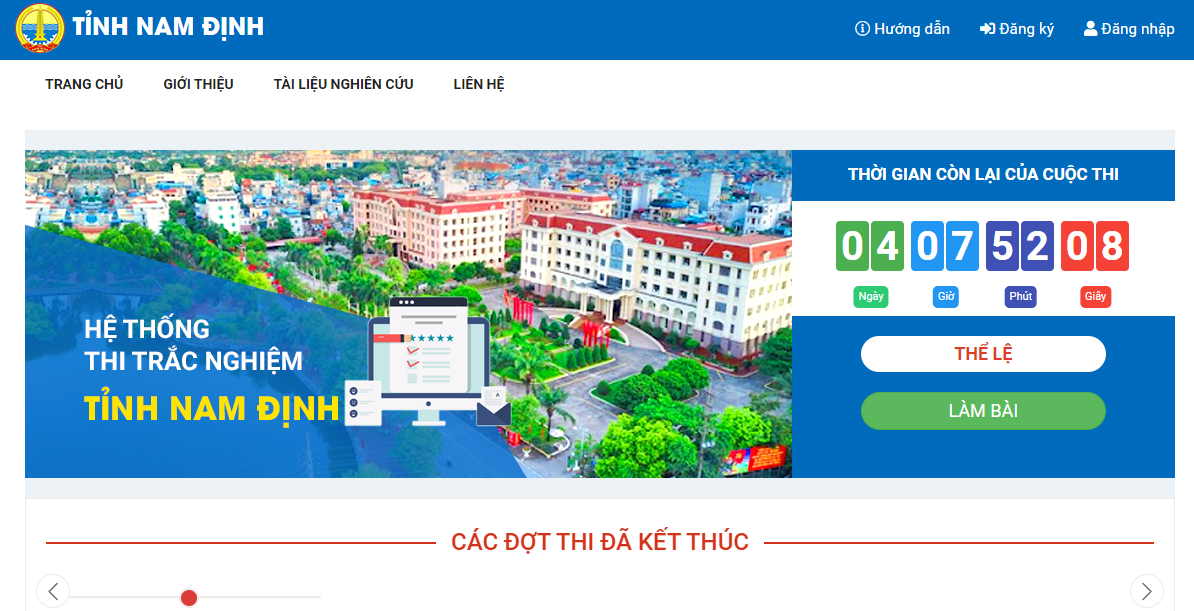                 Hình 1: Trang web cuộc thiBước 2: Đăng ký / Đăng nhập 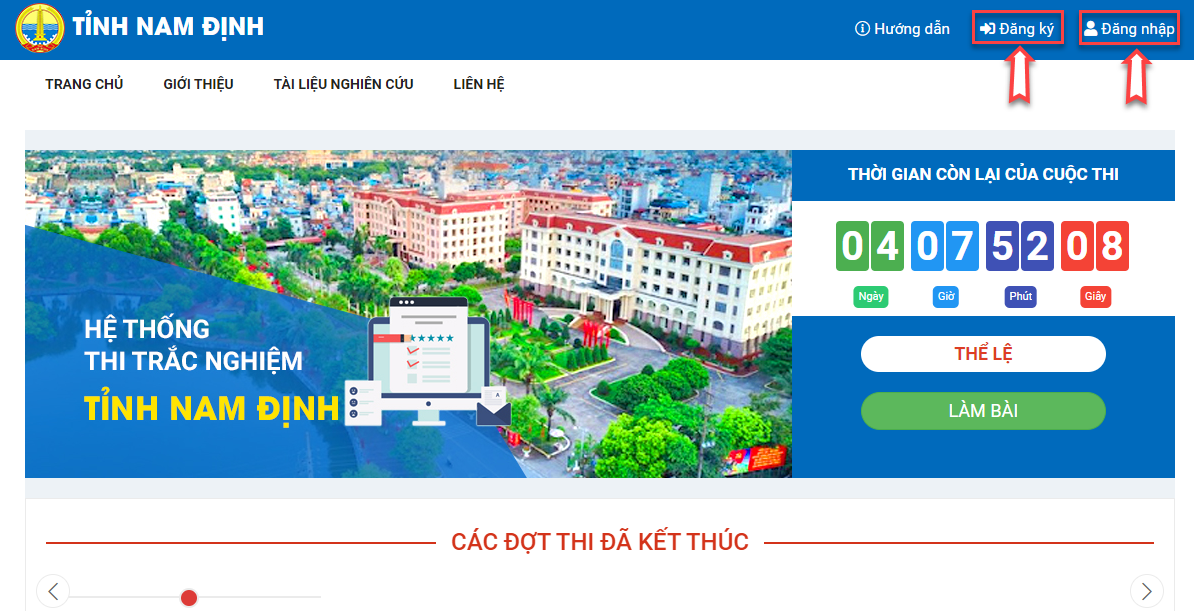 				   Hình 3: Giao diện cuộc thi  Đăng ký tài khoản tham gia thi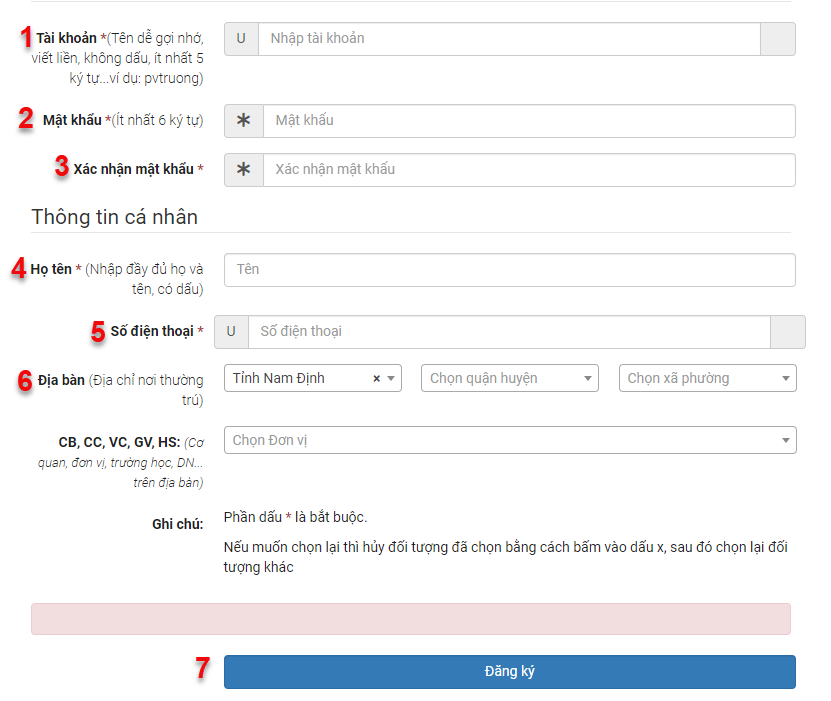        	 Hình 4: From đăng ký tài khoản  	+ Phần “Thông tin đăng nhập”	  1.Tài khoản (bắt buộc): nhập tên tài khoản ngắn gọn, dễ nhớ, không dấu, viết liền không cách. Ví dụ:nvthang   2.Mật khẩu (bắt buộc): nhập mật khẩu, với độ dài ít nhất 6 ký tự  3.Xác nhận mật khẩu (bắt buộc): nhập lại mật  khẩu đã nhập   	+ Phần “Thông tin cá nhân”:  4.Họ tên ( bắt buộc): Nhập họ tên người dùng. Gõ tiếng Việt, có dấu, có cách: Ví dụ:Nguyễn Văn Thắng  5.Số điện thoại (bắt buộc): Nhập đúng số điện thoại người dùng, để ban quản trị có thể liên hệ, hoặc xác minh tài khoản qua số điện thoại. Ví dụ: 0968889999  6.Đối tượng dự thi (bắt buộc): Công dân trên địa bànCán bộ, công chức, viên chức…Người tham gia dự thi thuộc đối tượng dự thi nào thì chọn đối tượng dự thi đó  7.ĐĂNG KÝ: Người dùng sau khi nhập đầy đủ thông tin, nhấn nút đăng ký, để hoàn thành quy trình tạo tài khoản.Đăng nhập ( khi đã đăng ký tài khoản )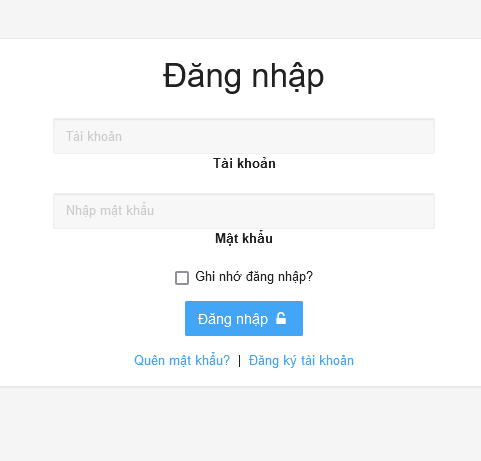 			       Hình 5: Giao diện đăng nhập  Nhập tài khoản (đã tạo trong phần đăng ký)  Nhập mật khẩu (đã tạo trong phần đăng ký)  Chọn “Đăng nhập”.Bước 3: Làm bài thi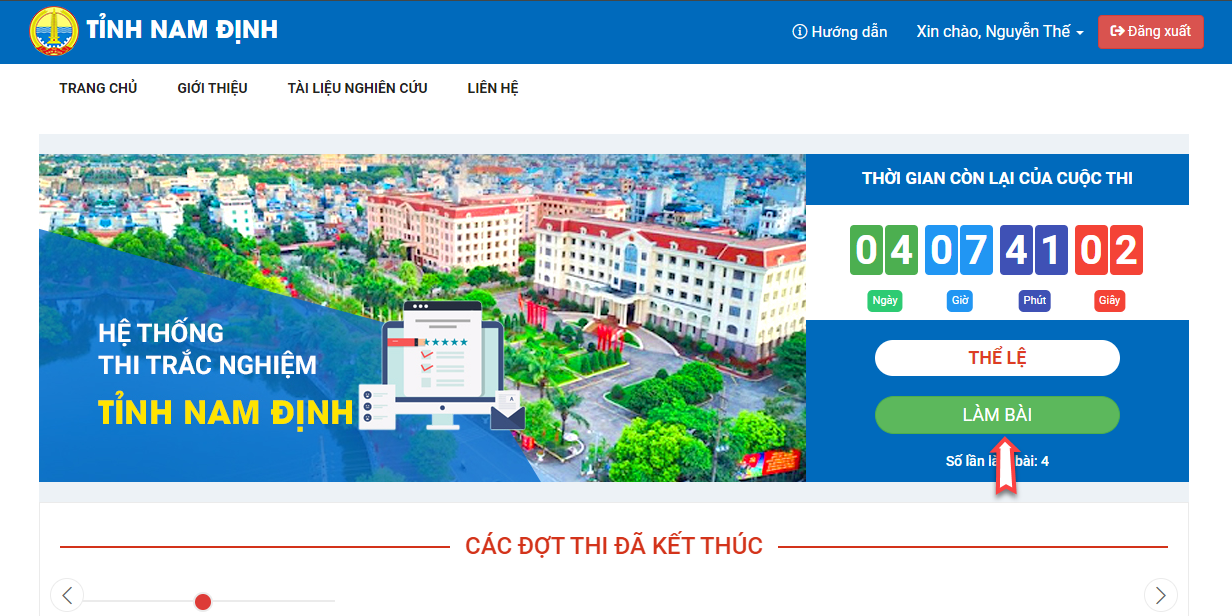 				Hình 7: Giao diện làm bài thi  Người dự thi chọn nút “LÀM BÀI” với đề thi tương ứng.Người dự thi trả lời 30 câu hỏi trong bài thi:            + Từ câu 1 đến câu 30, người dùng chọn đáp án đúng.            + Câu số 21 “Dự đoán số người trả lời đúng” : Người dùng nhập số người trả lời đúng.Sau khi hoàn thành bài thi, người dùng bấm vào ô “NỘP BÀI”.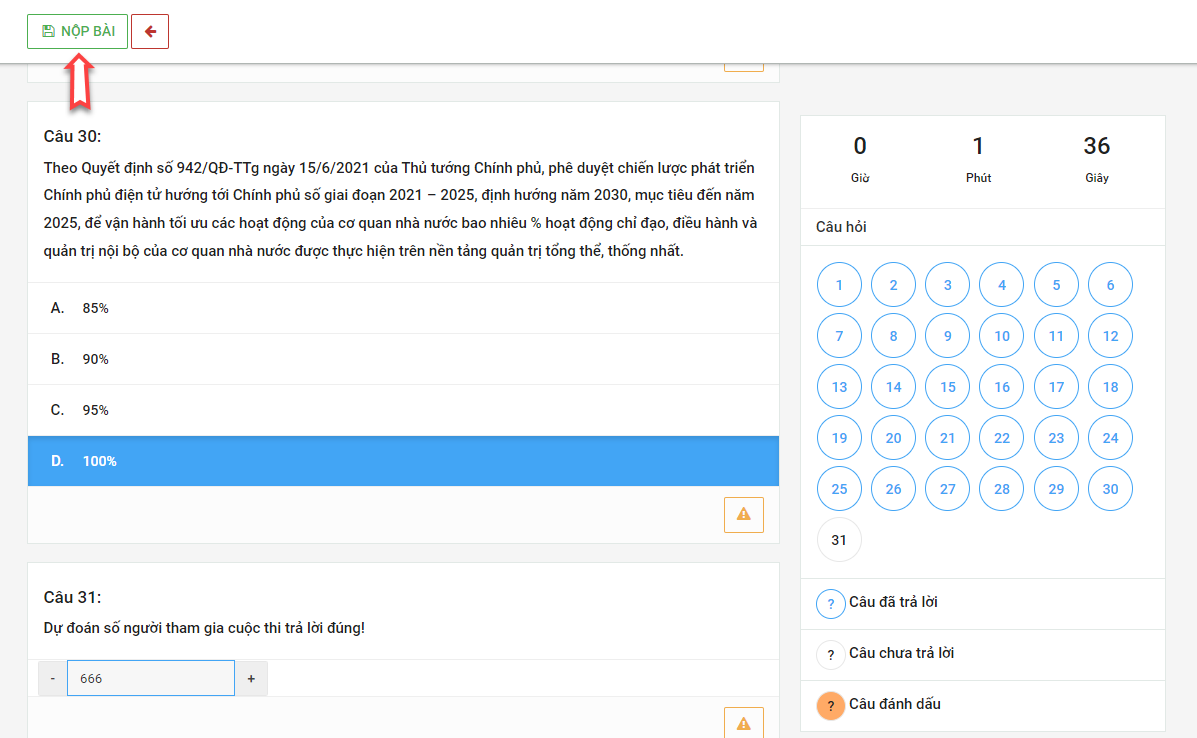 				Hình 7: Giao diện làm bài thi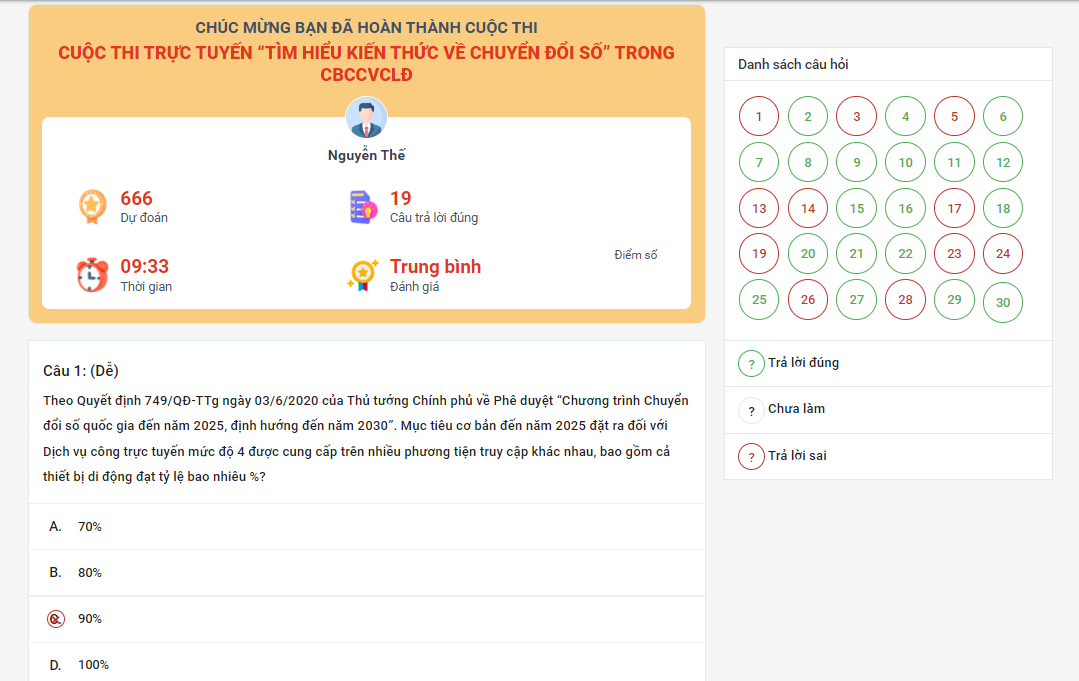 Hình8: Giao diện kết quả bài thi